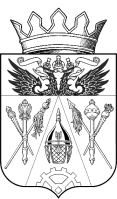 АДМИНИСТРАЦИЯ ИСТОМИНСКОГО СЕЛЬСКОГО ПОСЕЛЕНИЯАКСАЙСКОГО РАЙОНА РОСТОВСКОЙ ОБЛАСТИПОСТАНОВЛЕНИЕ                                                           х. Островского                                              № 0610.01.2017 О порядке осуществления Администрацией  Истоминского сельского поселения бюджетных полномочий администратора доходов В соответствии с абзацем 3 пункта 4 статьи 160.1 Бюджетного кодекса Российской Федерации постановляю:Утвердить Порядок осуществления Администрацией Истоминского сельского поселения бюджетных полномочий главного администратора доходов согласно приложению №1, к настоящему постановлению.Настоящее постановление подлежит официальному опубликованию установленном порядке.2. Контроль за исполнением настоящего распоряжения оставляю за собой.Глава Администрации Истоминского сельского поселения	               Л. Н. Флютапостановление вносит	    сектор экономики и финансов	   Приложение №1
к постановлению
Администрации Истоминского сельского поселения
от 10.01.2017 N 06 Порядок осуществления Администрацией Истоминского сельского поселения бюджетных полномочий администратора доходов 1. ОБЩИЕ ПОЛОЖЕНИЯ
1.1. Администратором доходов бюджета Истоминского сельского поселения Аксайского района являются Администрация Истоминского сельского поселения
1.2. Порядок осуществления бюджетных полномочий администратора доходов бюджета Истоминского сельского поселения Аксайского района (далее - Порядок), разработан в соответствии с Бюджетным кодексом Российской Федерации, муниципальным правовым актом Истоминского сельского поселения от 22.08.2013 N 37"Положение о бюджетном процессе в Истоминском сельском поселении", в целях повышения качества и эффективности формирования и исполнения бюджета Истоминского сельского поселения Аксайского района.

2.ПОЛНОМОЧИЯ АДМИНИСТРАТОРА ДОХОДОВ БЮДЖЕТА ИСТОМИНСКОГО СЕЛЬСКОГО ПОСЕЛЕНИЯ АКСАЙСКОГО РАЙОНА И ПОРЯДОК ИХ ОСУЩЕСТВЛЕНИЯ
2.1. Администратор доходов бюджета Истоминского сельского поселения Аксайского района (далее - главный администратор) осуществляет следующие бюджетные полномочия:
2.1.2. Формирует сведения и расчеты по администрируемым платежам, необходимые для составления проекта бюджета Истоминского сельского поселения Аксайского района на очередной финансовый год и плановый период, в порядке и сроки, устанавливаемые администрацией Истоминского сельского поселения
2.1.3. Формирует сведения о прогнозе поступлений по администрируемым платежам на очередной финансовый год с помесячной разбивкой для составления и ведения кассового плана. Сведения предоставляются в срок до 23 декабря текущего финансового года, уточненные сведения прогноза поступлений - до 20 числа месяца, предшествующего планируемому.
2.1.4. Формирует и представляет бюджетную отчетность в порядке, утвержденном Министерством финансов Российской Федерации, и сроки, устанавливаемые Администрацией Истоминского сельского поселения.2.1.5. Ведет реестр источников доходов бюджета Истоминского сельского поселения Аксайского района
2.1.6. Утверждает методику прогнозирования поступлений доходов в бюджет в соответствии с общими требованиями к такой методике, установленными Правительством Российской Федерации.
2.1.7. Определяет порядок принятия Администрацией Истоминского сельского поселения Аксайского района решений о признании безнадежной к взысканию задолженности по платежам в бюджет в соответствии с общими требованиями, установленными Правительством Российской Федерации.
2.1.8. Осуществляет внутренний финансовый контроль и внутренний финансовый аудит в соответствии с Порядком, установленным Администрацией Истоминского сельского поселения
2.1.9. Осуществляет иные бюджетные полномочия, установленные Бюджетным кодексом Российской Федерации и нормативными правовыми актами, регулирующими бюджетные правоотношения.
2.2. Администратор доходов бюджета Истоминского сельского поселения Аксайского района (далее - администратор) осуществляет следующие бюджетные полномочия:
- осуществляет начисление, учет и контроль за правильностью исчисления, полнотой и своевременностью поступления платежей в бюджет Истоминского сельского поселения Аксайского района, пеней и штрафов по ним;
- осуществляет взыскание задолженности по платежам в бюджет Истоминского сельского поселения Аксайского района, пеней и штрафов, принимает решение о возврате излишне уплаченных (взысканных) платежей в бюджет Истоминского сельского поселения Аксайского района, пеней и штрафов, а также процентов за несвоевременное осуществление такого возврата и процентов, начисленных на излишне взысканные суммы, и представляет заявку на возврат в орган Федерального казначейства по Ростовской области(далее - орган Федерального казначейства) для осуществления возврата в порядке, установленном Министерством финансов Российской Федерации;
- принимает решение о зачете (уточнении) платежей в бюджеты бюджетной системы Российской Федерации и представляет уведомление в орган Федерального казначейства;
- предоставляет информацию, необходимую для уплаты денежных средств физическими и юридическими лицами за государственные и муниципальные услуги, а также иных платежей, являющихся источниками формирования доходов бюджетов бюджетной системы Российской Федерации, в Государственную информационную систему о государственных и муниципальных платежах в соответствии с порядком, установленным Федеральным законом от 27.07.2010 N 210-ФЗ "Об организации предоставления государственных и муниципальных услуг;
- принимает решение о признании безнадежной к взысканию задолженности по платежам в бюджет;
- осуществляет внутренний финансовый контроль и внутренний финансовый аудит в соответствии с Порядком, установленным Администрацией Истоминского сельского поселения;
- осуществляет иные бюджетные полномочия, установленные Бюджетным кодексом Российской Федерации и нормативными правовыми актами, регулирующими бюджетные правоотношения.
3. НАЧИСЛЕНИЕ, УЧЕТ, ВЗЫСКАНИЕ НЕНАЛОГОВЫХ ДОХОДОВ И ИНЫХ ПЛАТЕЖЕЙ
3.1. Неналоговые доходы и иные платежи, являющиеся источниками формирования доходной части бюджета Истоминского сельского поселения Аксайского района, зачисляются на счет 40101 "Доходы, распределяемые органами федерального казначейства между уровнями бюджетной системы Российской Федерации" управления Федерального казначейства по Ростовской области(далее - счет 40101).
Администратор доводит до плательщиков реквизиты счета 40101 и порядок заполнения платежных документов на зачисление платежей согласно Приказу Министерства финансов Российской Федерации от 12.11.2013 N 107н "Об утверждении Правил указания информации в реквизитах распоряжений о переводе денежных средств в уплату платежей в бюджетную систему Российской Федерации".
3.2. Учет начисленных и поступивших сумм неналоговых доходов и иных платежей в бюджет Истоминского сельского поселения Аксайского района ведется в соответствии с требованиями Инструкции по применению Плана счетов бюджетного учета, утвержденной Приказом Министерства финансов Российской Федерации от 06.12.2010 N 162н, в разрезе администрируемых кодов бюджетной классификации.
Начисление неналоговых доходов и иных платежей в бюджет Истоминского сельского поселения Аксайского района отражается в бюджетном учете на основании соответствующих документов (договоров, актов, расчетов и др.) на дату их начисления (признания), независимо от фактического поступления денежных средств в бюджет Истоминского сельского поселения Аксайского района.
При этом дата начисления неналогового дохода и иного платежа в бюджет Истоминского сельского поселения Аксайского района устанавливается на дату возникновения требований к плательщикам по их уплате, исходя из условий соответствующих документов (договоров, актов, расчетов и др.), но не позднее последнего дня отчетного периода, в котором они имели место. Отчетным периодом признается любой календарный период (месяц, два месяца, три месяца и так далее), за который исчисляется сумма неналогового дохода и иного платежа, исходя из условий соответствующих документов (договоров, актов, расчетов и др.).
Основанием для отражения операций поступления платежей в бюджет Истоминского сельского поселения Аксайского района является Выписка из лицевого счета администратора доходов бюджета (код по ведомственному классификатору форм документов (далее - код по КФД) 0531761) с копиями документов, служащих основанием для отражения операций на лицевом счете, и приложение к Выписке из лицевого счета администратора доходов бюджета (код по КФД 0531779), предоставляемые органом Федерального казначейства администратору.
3.3. Администратор вправе уточнить коды классификации доходов бюджетов, по которым операции по поступлениям отражены на его лицевом счете, или отказаться от поступлений, отраженных на его лицевом счете, при этом такое уточнение не ограничивается пределами текущего финансового года.
Администратор вправе в пределах текущего финансового года уточнить код классификации доходов бюджетов (код цели), по которому операция по возврату сумм поступлений из бюджета Истоминского сельского поселения Аксайского района была отражена на лицевом счете администратора доходов бюджета при условии, что возврат указанных денежных средств был осуществлен на счет, открытый органу Федерального казначейства, и при этом уточнение вида и принадлежности платежа не влечет за собой изменение нормативов распределения по произведенному возврату сумм поступлений из бюджета Истоминского сельского поселения Аксайского района.
Зачет (уточнение) платежей осуществляется в соответствии с приказом Министерства финансов Российской Федерации от 18.12.2013 N 125н "Об утверждении Порядка учета Федеральным казначейством поступлений в бюджетную систему Российской Федерации и их распределения между бюджетами бюджетной системы Российской Федерации" (далее - Приказ N 125н) на основании Уведомления об уточнении вида и принадлежности платежа (код по КФД 0531809) (далее - Уведомление).
Сумму излишне уплаченного платежа администратор вправе зачесть в счет предстоящих платежей либо в счет уплаты другого платежа в пределах администрируемых кодов доходов бюджетной классификации на основании письменного заявления плательщика путем предоставления Уведомления в орган Федерального казначейства. 
3.4. Для регистрации Уведомлений администратор ведет Журнал регистрации уведомлений об уточнении вида и принадлежности платежа по форме 1.
Отметка об исполнении в Журнале регистрации уведомлений об уточнении вида и принадлежности платежа о проведенных операциях по уточнению вида и принадлежности поступлений производится на основании сведений из графы 10 раздела 2 "Операции с бюджетными средствами" Выписки из лицевого счета администратора доходов бюджета (код по КФД 0531761), предоставляемой органом Федерального казначейства администратору.
3.5. В случае нарушения плательщиками установленных законодательством и условиями договора сроков перечисления (уплаты) денежных средств по неналоговым доходам и иным платежам в бюджет Истоминского сельского поселения Аксайского района администратор осуществляет мероприятия по взысканию задолженности по уплате неналоговых платежей (с учетом сумм начисленных пеней и штрафов) в соответствии с действующим законодательством и условиями договора.
4. ПОРЯДОК ВОЗВРАТА ИЗЛИШНЕ И (ИЛИ) ОШИБОЧНО УПЛАЧЕННЫХ (ВЗЫСКАННЫХ) СУММ ПЛАТЕЖЕЙ
4.1. Возврат излишне и (или) ошибочно уплаченных (взысканных) сумм неналоговых доходов и иных платежей осуществляется в порядке, установленном Приказом N 125н.
4.2. Возврат излишне и (или) ошибочно уплаченных (взысканных) сумм неналоговых доходов и иных платежей из бюджета Истоминского сельского поселения Аксайского района осуществляется администратором с учетом срока исковой давности, определенного законодательством Российской Федерации.
4.3. Для осуществления возврата излишне и (или) ошибочно уплаченных (взысканных) сумм неналоговых доходов и иных платежей плательщик представляет администратору:
- заявление о возврате денежных средств, в котором должны быть указаны обоснование причин возврата и реквизиты для возврата платежа (наименование, ИНН, КПП плательщика, Ф.И.О., паспортные данные плательщика, банковские реквизиты плательщика, код ОКТМО, код бюджетной классификации, сумма возврата);
- подлинники платежных документов (квитанций) или их копии, заверенные надлежащим образом, подтверждающих факт оплаты.
В случае осуществления платежа физическим лицом по платежному документу формы N ПД (налог) или N ПД-4сб (налог) к заявлению необходимо приложить справку кредитной организации о реквизитах сводного платежного поручения, в которое была включена сумма платежа.
4.4. В случае предъявления плательщиком заявления на возврат излишне и (или) ошибочно уплаченных (взысканных) сумм Администрация Истоминского сельского поселения обязан проверить факт поступления в бюджет Истоминского сельского поселения Аксайского района указанных сумм. В случае принятия решения об отказе возврата излишне и (или) ошибочно уплаченных (взысканных) сумм администратор направляет плательщику письмо с обоснованием причин невозможности возврата платежа.
Администрация Истоминского сельского поселения принимает решение о возврате (об отказе в возврате) излишне уплаченной (взысканной) суммы в течение 30 календарных дней со дня поступления заявления плательщика.
4.5. Для регистрации возвратов излишне (ошибочно) перечисленных сумм неналоговых доходов и иных платежей администратор ведет Журнал регистрации возвратов по форме2.
Отметка об исполнении в Журнале регистрации возвратов операций по возврату излишне (ошибочно) перечисленных сумм производится на основании сведений из графы 9 раздела 2 "Операции с бюджетными средствами" Выписки из лицевого счета администратора доходов бюджета (код по КФД 0531761), предоставляемой органом Федерального казначейства Администрации Истоминского сельского поселения.
4.6. Администрация Истоминского сельского поселения принимает решение о возврате излишне уплаченных (взысканных) сумм неналоговых доходов и иных платежей по счету 40101 по форме 3 и направляет Заявку на возврат (код по КФД 0531803) (далее - Заявка на возврат) плательщику излишне уплаченных (взысканных) сумм поступлений в орган Федерального казначейства.

Ответственность за принятие решений, связанных с возвратами излишне (ошибочно) перечисленных сумм, и уточнение вида и принадлежности поступлений неналоговых и иных платежей несет Администрация Истоминского сельского поселения.
4.7. Администрация Истоминского сельского поселения в соответствии с приказом Федерального казначейства от 10.10.2008 N 8н "О порядке кассового обслуживания исполнения федерального бюджета, бюджетов субъектов Российской Федерации и местных бюджетов и порядке осуществления территориальными органами Федерального казначейства отдельных функций финансовых органов субъектов Российской Федерации и муниципальных образований по исполнению соответствующих бюджетов":
- осуществляет уточнение платежей по коду бюджетной классификации "Невыясненные поступления, зачисляемые в бюджеты поселения", поступивших на балансовый счет N 40204 "Средства местных бюджетов" (далее - счет 40204), в установленном порядке, на основании Уведомления представленного УФК по Ростовской области;
- осуществляет возврат плательщику перечисленных им на счет 40204 денежных средств, отнесенных органом Федерального казначейства к невыясненным поступлениям, в установленном порядке, на основании Заявки на возврат, представленной в УФК по Ростовской области.
Невыясненные поступления, принадлежность которых к доходам не установлена и поступившие на счет 40204 по вине банка, возвращаются на счет данного банка на основании письменного обращения (уведомления) банка.
5. ОСОБЕННОСТИ АДМИНИСТРИРОВАНИЯ ДОХОДОВ В ЧАСТИ МЕЖБЮДЖЕТНЫХ ТРАНСФЕРТОВ
5.1. Межбюджетные трансферты, предоставляемые бюджету Истоминского сельского поселения Аксайского района в форме дотаций, субсидий, субвенций и иных межбюджетных трансфертов, имеющих целевое назначение, доходы от возврата остатков субсидий, субвенций и иных межбюджетных трансфертов, имеющих целевое назначение, прошлых лет, подлежат зачислению на счет 40101.
Возврат остатков субсидий, субвенций и иных межбюджетных трансфертов, имеющих целевое назначение, прошлых лет из бюджета Истоминского сельского поселения Аксайского района осуществляется со счета 40101 в порядке, установленном Министерством финансов Российской Федерации.
5.2. Администрирование доходов бюджета Истоминского сельского поселения Аксайского района от предоставления субсидий, субвенций (за исключением единой субвенции, консолидированных субсидий) и иных межбюджетных трансфертов, имеющих целевое назначение (далее - целевые межбюджетные трансферты), а также возврат указанных целевых межбюджетных трансфертов прошлых лет осуществляются Администрацией Истоминского сельского поселения. 
бюджета.
6. ОСОБЕННОСТИ СОСТАВЛЕНИЯ И ПРЕДСТАВЛЕНИЯ БЮДЖЕТНОЙ ОТЧЕТНОСТИ 
6.1. Администрация Истоминского сельского поселения формирует бюджетную отчетность по операциям администрирования поступлений в бюджет Истоминского сельского поселения Аксайского района на основе единой методологии и стандартов, устанавливаемых действующим законодательством Российской Федерации, а также с соблюдением порядка составления и представления годовой, квартальной и месячной отчетности об исполнении бюджетов бюджетной системы Российской Федерации, утверждаемого Министерством финансов Российской Федерации.Форма 1ЖУРНАЛ РЕГИСТРАЦИИ УВЕДОМЛЕНИЙ ОБ УТОЧНЕНИИ ВИДА И ПРИНАДЛЕЖНОСТИ ПЛАТЕЖА

Форма 2ЖУРНАЛ РЕГИСТРАЦИИ ВОЗВРАТОВФорма 3РЕШЕНИЕ N __ Администрации Истоминского сельского поселения о возврате поступлений
от "___" ___________ 20__ г.

Плательщик: _______________________________________________________________
(ИНН, КПП, наименование учреждения, организации)/(инициалы,
фамилия физического лица)
Паспортные данные плательщика: ____________________________________________
(серия, номер, кем и когда выдан)_____________________________________________________________________

На основании заявления плательщика от "__" _______ 20__ г. и представленных
документов проведена проверка и установлено наличие излишне уплаченной
суммы в размере ____________________________________________________________________ рублей.
(сумма прописью)
По результатам проверки, проведенной ______________________________________
принято решение о возврате излишне уплаченной суммы плательщику.
Руководитель ________________ _____________________________________________
(подпись) (расшифровка подписи)
Исполнитель _________________ ___________ ________________________________
(должность) (подпись) (расшифровка подписи)___________
(номер телефона)
"___" ____________ 20__ г.
Форма 4
ПЕРЕЧЕНЬ источников доходов бюджета Истоминского сельского поселения Аксайского района<1> - указывается 20-значный код классификации доходов бюджета Истоминского сельского поселения Аксайского района (с учетом кода подвида доходов), где первые три знака соответствуют коду главного администратора доходов бюджета Истоминского сельского поселения Аксайского района;
<2> - указывается полное наименование кода классификации доходов бюджета Истоминского сельского поселения Аксайского района (с учетом наименования кода подвида доходов);
<3> - указывается наименование источника доходов бюджета Истоминского сельского поселения Аксайского района;
<4> - указывается нормативный правовой акт, его дата, номер, полное наименование, подпункт, пункт и номер статьи (при наличии), в соответствии с которым возникает обязанность по уплате платежей, являющихся источниками доходов бюджета Истоминского сельского поселения Аксайского района.N п/пУведомлениеУведомлениеДата проведенияПлательщикПлательщикСумма, рублейКод БККод БКномердатанаименованиеИННпоступлениеуточнениеN п/пПлатежное поручениеПлатежное поручениеДата проведенияПлательщикПлательщикКод БКСумма, рублейОснованиеномердатанаименованиеИННБанковские реквизиты плательщика - получателя суммы возвратаБанковские реквизиты плательщика - получателя суммы возвратаБанковские реквизиты плательщика - получателя суммы возвратаБанковские реквизиты плательщика - получателя суммы возвратаБанковские реквизиты плательщика - получателя суммы возвратаКодКодСумма, рублейнаименование банканомер счетаномер счетаномер счетаномер счетапо ОКТМОпо БКотделения банкарасчетного (лицевого)корреспондентскогоБИК12345678N п/пКод классификации доходов <1>Наименование кода классификации доходов <2>Наименование источника доходов <3>Правовое основание по источнику доходов <4>12345